Abstract :A recent huge interest in Machine to Machine communication is known as the Internet of Things (IoT), to allow the possibility for autonomous devices to use Internet for exchanging the data. This work presents design and execution of real time monitoring and fault detection of transformer and record key operation indicators of a dispersion transformer like load ,fire, gas, transformer temperature and humidity. They have to look at it continuously. By using this project it can minimize working efforts and improve accuracy, stability, efficiency. In this project, sensors are used to sense the main parameters of equipment such as fire,gas,temperature. This sensed data is sent to microcontroller and this controller checks parameter limits which further send to the IoT web server Adafruit software using Wi-Fi module. Of these data make sure the right information is in hand to the operator and operator can make useful decisions before any catastrophic failure on the basis of data of parameters.Block Dia: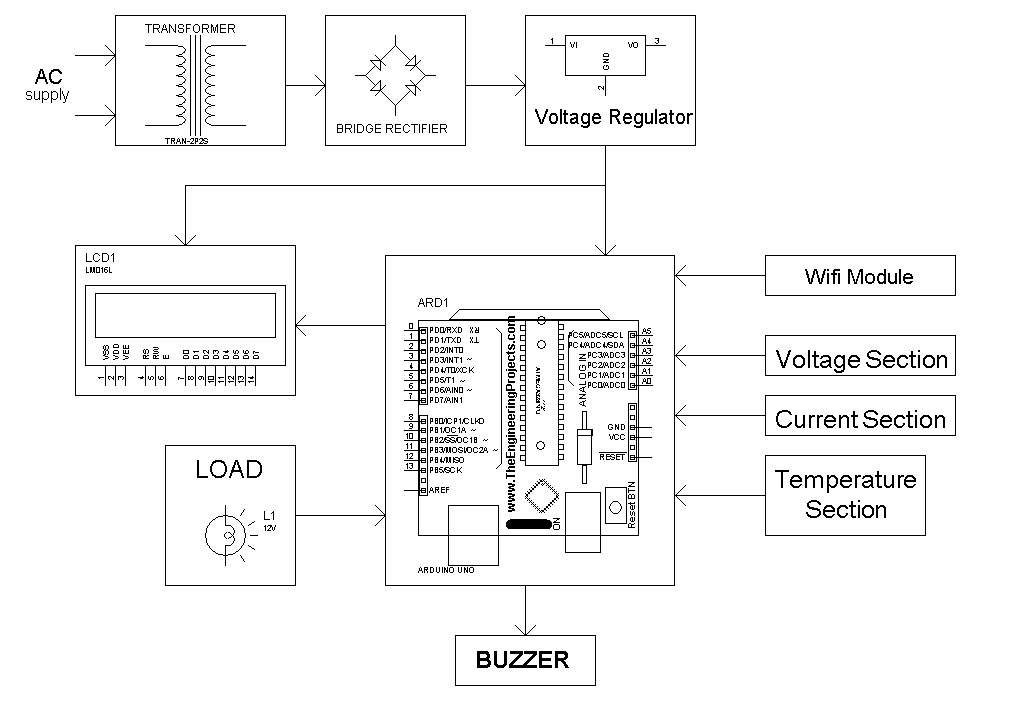 